Due to the recent tragic accident in our local area, we can only emphasise how important it is NOT to park on the yellow zigzags outside school. This is in the interest of all of our children’s safety.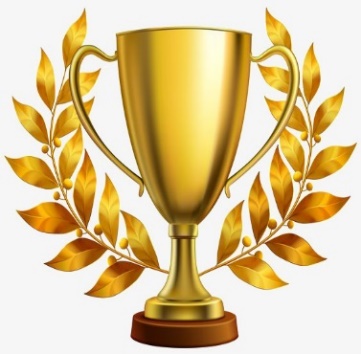 On Monday Y6 children are raising money to help subsidise their trip to Standedge Tunnel. They will be selling cakes, books and stationery to the rest of the school in the afternoon, so please send your child in with some money.Please can all parents have a go at using the online payment application. After half term, we will no longer be accepting cash payments for dinners, clubs or trips at the office. Please contact Mrs Morgan or Mrs Smith in the office if you need help.